Globetrotting for Cancer   - Walking to Jamaica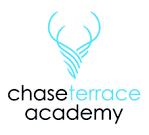 Name           Please hand in to the female PE department on Monday 11th July so we can add the total to work out our starting position on the day.Names of people involvedSaturday 9th July or Sunday 10th July DistanceUse a Fitbit/ pedometer/phone/ guestimateFinal Total